Wochenplan vom 13. bis 16. April 2021Name:_________________ Bearbeite die Arbeitsblätter zu den einzelnen Fächern. Mache jeden Tag eine Aufgabe in Deutsch, eine in Mathe und eine Aufgabe in einem anderen Fach.Zusätzliches Material findest du auf der Homepage.DiMiDoFrMoFACHAUFGABEN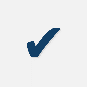 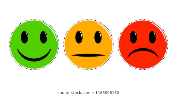 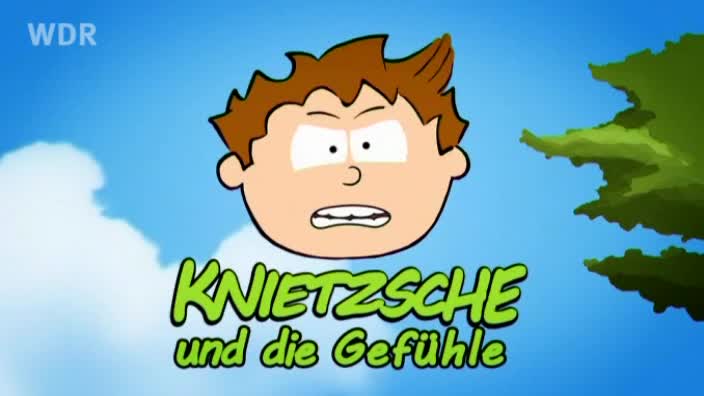 Ethik/ BiologieSchau dir den Film auf der Homepage an!!!!https://www1.wdr.de/fernsehen/planet-schule/videos/video-knietzsche-und-die-gefuehle-100.htmlNutze die Homepage 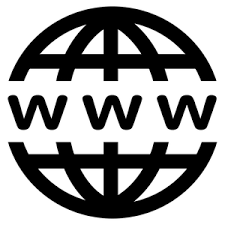 Bearbeite das ABFülle den Körperpass aus!!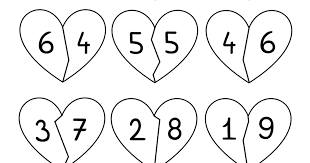 MatheBearbeite die Arbeitsblätter zur schriftlichen AdditionGeheimschrift 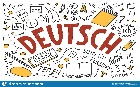 Bearbeite die Aufgabenblätter in deinem Hefter